              Главное управление МЧС России по г. Москве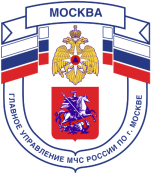 Управление по Новомосковскому и Троицкому АО1 региональный отдел надзорной деятельности142784, г. Москва, пос. Московский, д. Румянцево, стр.2, подъезд 16В, тел.+7(495)240-52-46,email:unitao.1rond@yandex.ruПАМЯТКАПожарная безопасность. Как предотвратить возгорание и травмы на кухне?     Не одна кухня не обходится без кухонной плиты, она является сердцем помещения для приготовления пищи. Однако помимо благ, заключенных в этом предмете бытовой техники, кухонная плита также может стать источником серьезной опасности. Часто люди не задумываются о несчастных случаях, происходящих при ее использовании. Основы безопасности при использовании кухонной плиты    Пользуясь газовой или электрической плитой, необходимо соблюдать следующие правила. Во время приготовления пищи поверните сковороды таким образом, чтобы ручки не выходили за край печи. Маленькие дети могут зацепить их и опрокинуть кипящую пищу на себя. Позволяйте детям готовить лишь под наблюдением взрослых. Газовые плиты Убедитесь в отсутствии газовых утечек. Если Вы слышите шипение или чувствуете запах газа и не можете определить источник опасности, перекройте газовый вентиль, откройте все окна и выйдите из дома. Позвоните в службу газа. Кроме того, необходимо учитывать следующие моменты. Регулярно проверяйте плиту на утечку газа. При ржавлении либо старении каких-нибудь частей плиты, замените их. Электрические плиты Они нагреваются равномерно, электричество более устойчиво, чем газ. Поэтому безопасность электрических плит выше. Однако, есть определенные нюансы, которые следует учитывать. Конфорка должны быть чистыми для предотвращения возгорания. Упавшие кусочки пищи могут загореться, если конфорка достаточно горяча. Посуда, в которой готовилась пища, сильно нагревается в процессе использования. Для предотвращения ожогов, будьте внимательны. На выключенной плите могут находиться горячие предметы, способные Вас обжечь. Единый телефон вызова пожарных и спасателей –101, 01Порядок вызова пожарных и спасателей с операторов сотовой связиБилайн, Мегафон и МТС-112; Скайлинк-01Единый телефон доверия ГУ МЧС России по г. Москве:+7(495) 637-22-22,mchs.qov.ru – официальный интернет сайт МЧС России